https://www.ijitee.org/wp-content/uploads/papers/v11i9/G92470811922.pdf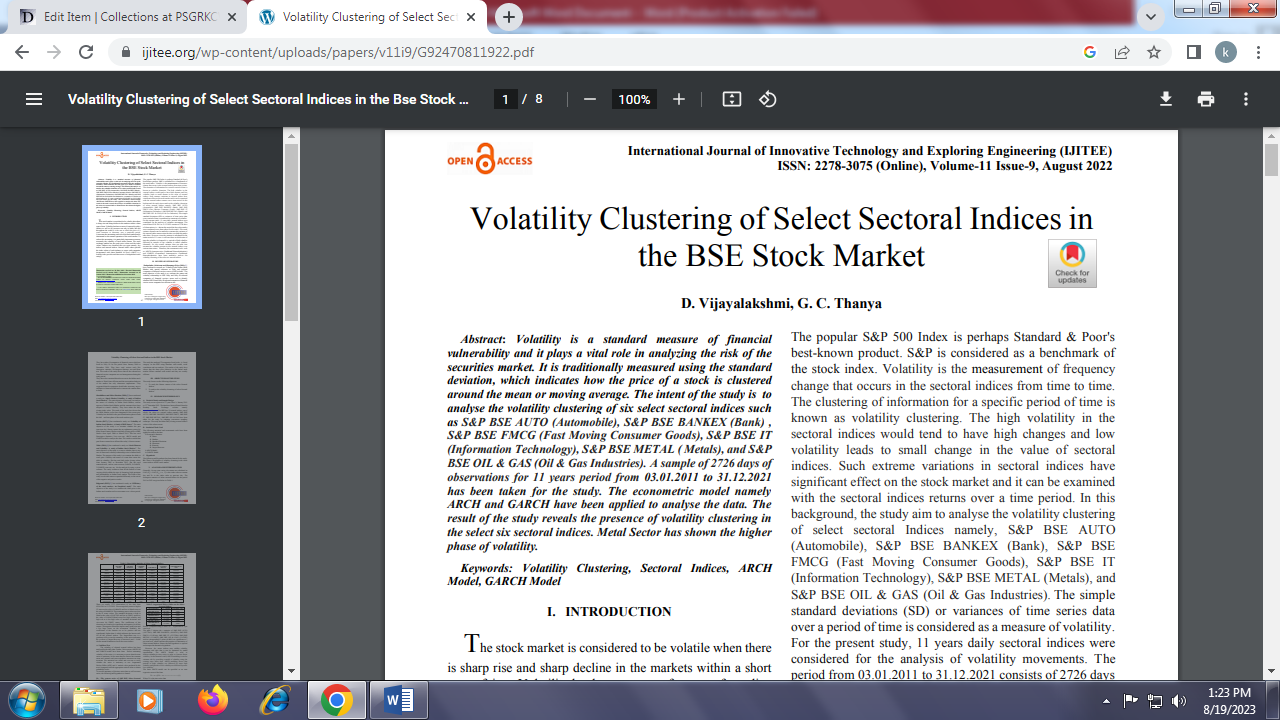 